Аппликация «Полёт ракеты».2-ая младшая группаСоставила: Сорокина Л.В.Цели: закрепить навыки наклеивания бумаги, развивать воображение, интерес к профессии, расширять и закреплять знания о космосе, космонавтах. Можно предварительно поговорить с ребенком о космосе, космонавтах, рассмотреть иллюстрации с космонавтами. Материалы: лист картона черного цвета размером 12Х15, прямоугольник синего цвета, треугольники синего цвета, круги жёлтого цвета. Цветная бумага может быть другого цвета. Клей ПВА, кисточка, салфетка. Спросить ребенка, как взлетает в космос ракета? (показать) Спросить, а кто летает в ракетах? (космонавты) А каким должен быть космонавт, чтобы полететь в космос? (смелым, отважным, умным, здоровым и др...)А космос какого цвета? (показать фото или картинку)  Можно сделать зарядку  "Космонавты":А сейчас мы с вами, дети, Улетаем на ракете. На носки поднимись, А потом руки вниз. Раз, два, три, четыре, Вот летит ракета ввысь!Для ракеты понадобится: синий прямоугольник, наклеим его на основу, затем берем два кружочка жёлтого цвета и клеим в середине основания, это будут иллюминаторы. Затем синий треугольник – это будет нос ракеты, наклеить ее к прямоугольнику сверху. Затем  наклеить крылья ракеты, снизу. Ракета готова!Можно выполнить пальчиковую гимнастику:В темном небе звезды светят ( кулачки рук подняты, сжимаются, разжимаются)Космонавт летит в ракете. (руки треугольником над головой)День летит и ночь летит И на Землю вниз глядит.  (опустить голову вниз)Примерное фото выполненной работы: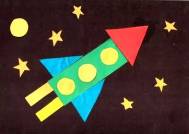 